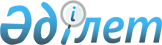 О внесении изменений в постановление Правительства Республики Казахстан от 25 февраля 2003 года № 202 "О создании Совета по экономической политике"
					
			Утративший силу
			
			
		
					Постановление Правительства Республики Казахстан от 14 января 2014 года № 2. Утратило силу постановлением Правительства Республики Казахстан от 3 мая 2016 года № 265      Сноска. Утратило силу постановлением Правительства РК от 03.05.2016 № 265.      Правительство Республики Казахстан ПОСТАНОВЛЯЕТ:



      1. Внести в постановление Правительства Республики Казахстан от 25 февраля 2003 года № 202 «О создании Совета по экономической политике» (САПП Республики Казахстан, 2003 г., № 9, ст. 101) следующие изменения:



      1) ввести в состав Совета по экономической политике, утвержденный указанным постановлением:Абдыкаликову                    - Заместителя Премьер-Министра

Гульшару Наушаевну                Республики Казахстан;

      строки:«Сагинтаев                      - Первый заместитель Премьер-Министра

Бакытжан Абдирович                Республики Казахстан – Министр

                                  регионального развития Республики

                                  КазахстанКелимбетов                      - Заместитель Премьер-Министра

Кайрат Нематович                  Республики Казахстан, заместитель

                                  руководителяОрынбаев                        - Заместитель Премьер-Министра

Ербол Турмаханович                Республики КазахстанСултанов                        - Заместитель Руководителя

Бахыт Турлыханович                Администрации Президента Республики

                                  Казахстан (по согласованию)Жамишев                         - Министр финансов Республики

Болат Бидахметович                Казахстан»

      изложить в следующей редакции:«Сагинтаев                      - Первый заместитель Премьер-Министра

Бакытжан Абдирович                Республики КазахстанКелимбетов                      - Председатель Национального Банка

Кайрат Нематович                  Республики Казахстан (по

                                  согласованию)Орынбаев                        - Помощник Президента Республики

Ербол Турмаханович                Казахстан (по согласованию)Султанов                        - Заместитель Премьер-Министра

Бахыт Турлыханович                Республики Казахстан - Министр

                                  финансов Республики Казахстан,

                                  заместитель руководителяЖамишев                         - Министр регионального развития

Болат Бидахметович                Республики Казахстан»;

      вывести из указанного состава Марченко Григория Александровича.



      2. Настоящее постановление вводится в действие со дня подписания.      Премьер-Министр

      Республики Казахстан                       С. Ахметов
					© 2012. РГП на ПХВ «Институт законодательства и правовой информации Республики Казахстан» Министерства юстиции Республики Казахстан
				